The Afters - I will fear no moreEvery anxious thought that steals my breathAnnyi kétség dúl a szívemben,It's a heavy weight upon my chestSzinte megbénít a félelem.As I lie awake and wonder what the future will hold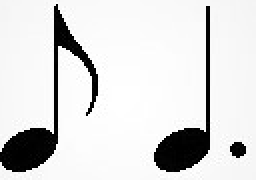 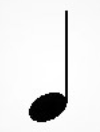 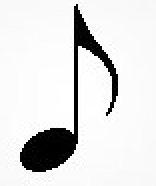 Vajon mit hoz majd az élet, mi vár rám az úton?Help me to remember that You're in controlAdd, hogy higgyem, kezedben a holnapom.You're my courage when I worry in the dead of nightMert ha bátorítasz nem rémíthet már az éj, You're my strength 'cause I'm not strong enough to win this fightÉgi erőd minden küzdelmemben elkísér,You are greater than the battle raging in my mindSzavad erejével csendesül a zúgó szél.I will trust You Lord, I will fear no moreBenned bízom én, szívem már nem félI will lift my eyes, I will lift my caresHogyha rád nézek, lerakom terhem,Lay them in Your hands, I'll leave them thereNeked átadom az életemWhen the wind and waves are coming, You shelter meA Te szárnyad véd ha támad a vad vihar,Even though I'm in the storm, the storm is not in meMikor  körbe vesz az ár, lelkemben béke van.You're my courage when I worry in the dead of nightMert ha bátorítasz nem rémíthet már az éj, You're my strength 'cause I'm not strong enough to win this fightÉgi erőd minden küzdelmemben elkísér,You are greater than the battle raging in my mindSzavad erejével csendesül a zúgó szél,I will trust You Lord, I will fear no moreBenned bízom én, szívem már nem fél,I will fear no moreszívem már nem fél,I will fear no moreszívem már nem fél.No power can come against me 'cause You have overcome				        Nincs már erő mely árthat, Tiéd a diadal!No darkness can overwhelm me 'cause You've already won   ⎮ A         sötét -  ség eloszlik, mert Fényed betakar!         No power can come against me 'cause You have overcomeNincs már erő mely árthat, Tiéd a diadal!No darkness can overwhelm me 'cause You've already wonA sötétség eloszlik, mert Fényed betakar!You're my courage when I worry in the dead of nightMert ha bátorítasz nem rémíthet már az éj, You're my strength 'cause I'm not strong enough to win this fightÉgi erőd minden küzdelmemben elkísér.You are greater than the battle raging in my mindSzavad erejével csendesül a zúgó szél,I will trust You, Lord (trust you, Lord)Benned bízom én,I will fear no more (fear no more)Szívem már nem fél,I will fear no more (fear no more)Szívem már nem fél,I will fear no moreSzívem már nem fél.(ford.: dr. Gacsályiné Fodor Boglárka)